Objetividad y SubjetividadRecuerda: la tarea se realiza en el cuaderno. Investiga y transcribe la definición de los conceptos Objetividad  y Subjetividad. Realiza con letra legible. Selecciona y pega las imágenes que ilustren cada concepto adecuadamente.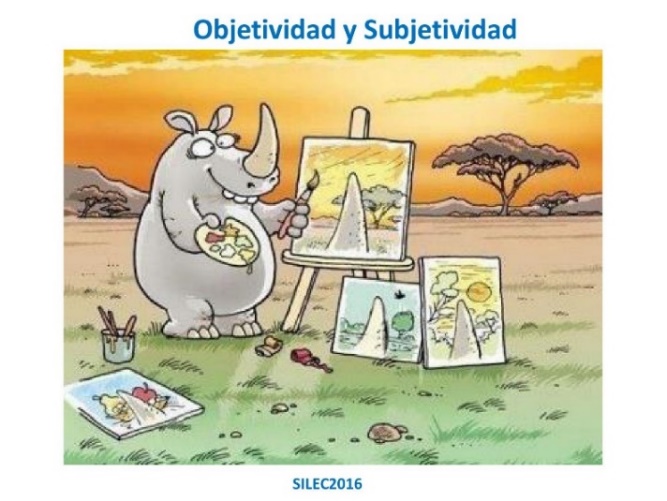 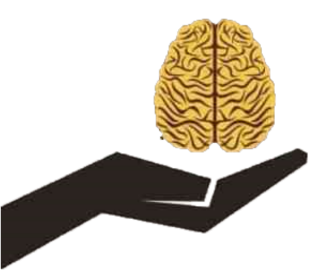 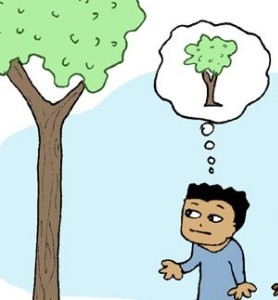 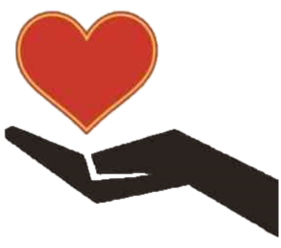 